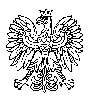 31 WOJSKOWY ODDZIAŁ GOSPODARCZY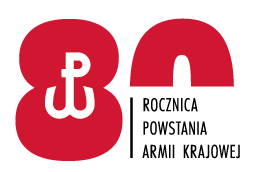 Zgierz, dnia 16.08.2022 r.INFORMACJA Z OTWARCIA OFERT Działając na podstawie art. 222 ust. 5 ustawy z dnia 11 września 
2019 r. Prawo zamówień publicznych, zwanej dalej „ustawą Pzp” (Dz. U. z 2021 poz. 1129
z późn. zm.) Zamawiający – 31. Wojskowy Oddział Gospodarczy z siedzibą 
w Zgierzu informuje, że w postępowaniu o udzielenie zamówienia publicznego pn.:Dostawa technicznych środków materiałowych (części samochodowych) 
oraz akcesoriów samochodowych - nr sprawy 77/ZP/22wpłynęły następujące oferty:                                                                 Z upoważnieniaKIEROWNIK ZAMOWIEŃ PUBLICZNYCHRenata ZAKRZEWSKADorota Łebkowska /SZP/ 261 442 09916.08.2022 r.T2712B5ZADANIE NR 1ZADANIE NR 1ZADANIE NR 1Nr ofertyNazwa i adres WykonawcyCena ofertowa brutto (w zł)1/77/ZP/22PHU STARKOP Leszek Kucharski Sp.j.al. Niepodległości 74c27-200 Starachowice84.906,905/77/ZP/22TRANSTECH Michał Helm, Joanna Helm Sp.j.ul. Skośna 1385-418 Bydgoszcz105.093,66ZADANIE NR 2ZADANIE NR 2ZADANIE NR 2Nr ofertyNazwa i adres WykonawcyCena ofertowa brutto (w zł)5/77/ZP/22TRANSTECH Michał Helm, Joanna Helm Sp.j.ul. Skośna 1385-418 Bydgoszcz51.138,487/77/ZP/22GRUPA MCC Sp. z o. o.ul. Omulewska 2704-128 Warszawa50.191,22ZADANIE NR 3ZADANIE NR 3ZADANIE NR 3Nr ofertyNazwa i adres WykonawcyCena ofertowa brutto (w zł)8/77/ZP/22BUDMAD Piotr Mongiałłoul. Składowa 559-300 Lublin46.612,089/77/ZP/22MOTORPOL Sławomir Falkowskiul. Traugutta 259-300 Lublin60.389,31ZADANIE NR 4ZADANIE NR 4ZADANIE NR 4Nr ofertyNazwa i adres WykonawcyCena ofertowa brutto (w zł)1/77/ZP/22PHU STARKOP Leszek Kucharski Sp.j.al. Niepodległości 74c27-200 Starachowice13.217,092/77/ZP/22IMTER CARS SAul. Powsińska 6402-903 Warszawa11.670,184/77/ZP/22FHU Piotr NiedźwiedźTrzeszkowice 12021-007 Mełgiew13.604,665/77/ZP/22TRANSTECH Michał Helm, Joanna Helm Sp.j.ul. Skośna 1385-418 Bydgoszcz13.124,106/77/ZP/22FHU MOTOPOLul. Studzieniec 209-200 Sierpc12.768,638/77/ZP/22BUDMAD Piotr Mongiałłoul. Składowa 559-300 Lublin16.750,009/77/ZP/22MOTORPOL Sławomir Falkowskiul. Traugutta 259-300 Lublin15.370,08ZADANIE NR 5ZADANIE NR 5ZADANIE NR 5Nr ofertyNazwa i adres WykonawcyCena ofertowa brutto (w zł)5/77/ZP/22TRANSTECH Michał Helm, Joanna Helm Sp.j.ul. Skośna 1385-418 Bydgoszcz65.636,496/77/ZP/22FHU MOTOPOLul. Studzieniec 209-200 Sierpc47.430,03ZADANIE NR 6ZADANIE NR 6ZADANIE NR 6Nr ofertyNazwa i adres WykonawcyCena ofertowa brutto (w zł)8/77/ZP/22BUDMAD Piotr Mongiałłoul. Składowa 559-300 Lublin16.832,06ZADANIE NR 7ZADANIE NR 7ZADANIE NR 7Nr ofertyNazwa i adres WykonawcyCena ofertowa brutto (w zł)---ZADANIE NR 8ZADANIE NR 8ZADANIE NR 8Nr ofertyNazwa i adres WykonawcyCena ofertowa brutto (w zł)3/77/ZP/22PHU ARTIS Patrycja Ormańczykul. Poznańska 40B63-800 Gostyń24.962,356/77/ZP/22FHU MOTOPOLul. Studzieniec 209-200 Sierpc23.547,128/77/ZP/22BUDMAD Piotr Mongiałłoul. Składowa 559-300 Lublin34.438,779/77/ZP/22MOTORPOL Sławomir Falkowskiul. Traugutta 259-300 Lublin26.844,85ZADANIE NR 9ZADANIE NR 9ZADANIE NR 9Nr ofertyNazwa i adres WykonawcyCena ofertowa brutto (w zł)3/77/ZP/22PHU ARTIS Patrycja Ormańczykul. Poznańska 40B63-800 Gostyń17.010,296/77/ZP/22FHU MOTOPOLul. Studzieniec 209-200 Sierpc18.614,828/77/ZP/22BUDMAD Piotr Mongiałłoul. Składowa 559-300 Lublin25.828,77ZADANIE NR 10ZADANIE NR 10ZADANIE NR 10Nr ofertyNazwa i adres WykonawcyCena ofertowa brutto (w zł)3/77/ZP/22PHU ARTIS Patrycja Ormańczykul. Poznańska 40B63-800 Gostyń18.843,766/77/ZP/22FHU MOTOPOLul. Studzieniec 209-200 Sierpc16.794,428/77/ZP/22BUDMAD Piotr Mongiałłoul. Składowa 559-300 Lublin25.213,779/77/ZP/22MOTORPOL Sławomir Falkowskiul. Traugutta 259-300 Lublin17.279,93ZADANIE NR 11ZADANIE NR 11ZADANIE NR 11Nr ofertyNazwa i adres WykonawcyCena ofertowa brutto (w zł)3/77/ZP/22PHU ARTIS Patrycja Ormańczykul. Poznańska 40B63-800 Gostyń43.035,145/77/ZP/22TRANSTECH Michał Helm, Joanna Helm Sp.j.ul. Skośna 1385-418 Bydgoszcz76.824,576/77/ZP/22FHU MOTOPOLul. Studzieniec 209-200 Sierpc51.556,687/77/ZP/22GRUPA MCC Sp. z o. o.ul. Omulewska 2704-128 Warszawa87.671,748/77/ZP/22BUDMAD Piotr Mongiałłoul. Składowa 559-300 Lublin55.220,85